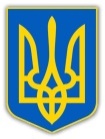 У К Р А Ї Н АХМЕЛЬНИЦЬКА ОБЛАСНА ДЕРЖАВНА АДМІНІСТРАЦІЯДЕПАРТАМЕНТ ОСВІТИ ТА НАУКИ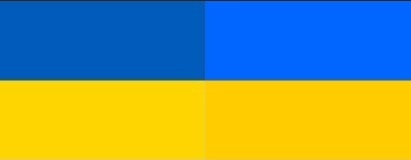 НАКАЗ    28.02.2023                                Хмельницький                                         № 52-одПро організацію проведення обласного заочного конкурсу молодіжних газет «Нова преса» серед здобувачів освіти Відповідно до підпункту 56 пункту 5 Положення про Департамент освіти та науки Хмельницької обласної державної адміністрації, затвердженого розпорядженням начальника обласної військової адміністрації від 29 грудня 2022 року № 603/2022-р, наказу директора Департаменту освіти і науки Хмельницької обласної державної адміністрації від 28.03.2017 № 144-од «Про затвердження Положення про обласний заочний конкурс молодіжних газет «Нова преса» серед учнів професійно-технічних навчальних закладів», зареєстрованого в Головному територіальному управлінні юстиції у Хмельницькій області 07.04.2017 за №51/3084, плану роботи Хмельницького державного центру естетичного виховання учнівської молоді на 2023 рік прийнятого рішенням педагогічної ради ХДЦЕВУМ від 15 грудня 2022 року та погодженого директором Департаменту освіти та науки Хмельницької державної адміністрації, з метою розвитку молодіжної преси для виявлення нових журналістських талантів і оволодіння досвідом у галузі журналістикиНАКАЗУЮ:1. Хмельницькому державному центру естетичного виховання учнівської молоді (директор Т. Григорчук) провести у березні-квітні 2023 року обласний заочний конкурс молодіжних газет «Нова преса» серед здобувачів освіти закладів професійної (професійно-технічної) освіти:1.1. Пріоритетною вважати номінацію «Краща електронна газета» (вид роботи – Інтернет-газета) відповідно до пунктів 2,3 розділу III Положення про конкурс. 2. Затвердити склад журі обласного заочного конкурсу молодіжних газет «Нова преса» серед здобувачів освіти закладів професійної (професійно-технічної) освіти згідно із додатком.3. Директорам закладів професійної (професійно-технічної) освіти забезпечити підготовку та якісне проведення обласного заочного конкурсу молодіжних газет «Нова преса» серед здобувачів освіти закладів професійної (професійно-технічної) освіти.4. Керівникам закладів фахової передвищої освіти рекомендувати залучити здобувачів освіти до участі у обласному заочному конкурсі молодіжних газет «Нова преса». 5. Контроль за виконанням цього наказу покладаю на заступника директора – начальника управління вищої та професійної освіти і організаційного забезпечення Департаменту освіти та науки Хмельницької обласної державної адміністрації О. Мартинюка та директора Хмельницького державного центру естетичного виховання учнівської молоді  Т. Григорчук.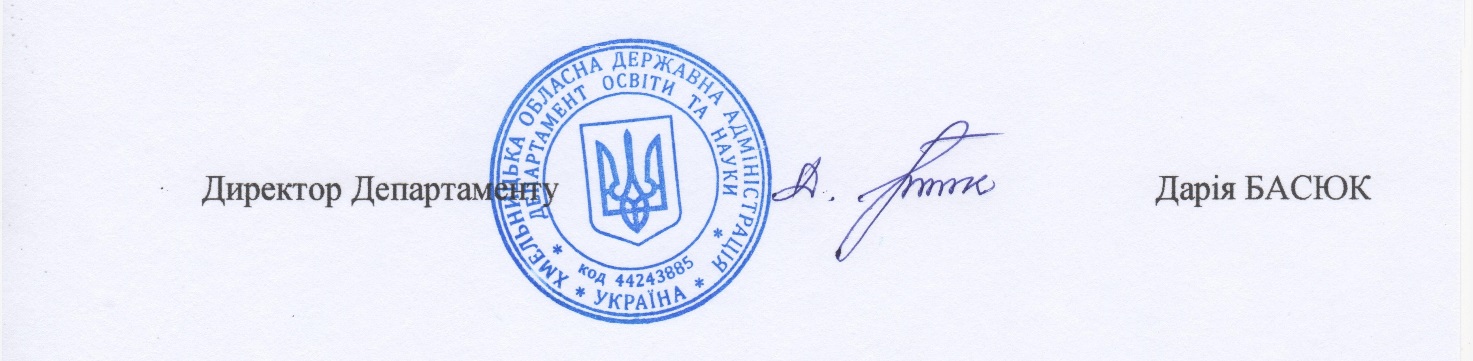 Додаток 1до наказу директора Департаменту освіти та науки Хмельницької обласної державної адміністраціїВід 28.02.20233 № 52-одСклад журіобласного заочного конкурсу молодіжних газет «Нова преса» серед здобувачів освіти закладів професійної (професійно-технічної) освіти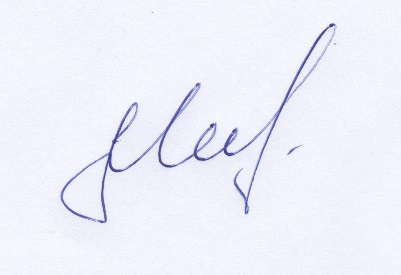 Заступник директора –начальник управління                                                              Олег МАРТИНЮКСТЕПЧУКЮлія Петрівна–кандидатка філологічних наук, доцентка кафедри мовознавства Хмельницького університету управління та права імені Леоніда Юзькова, голова журі (за згодою);ЄЛЕНКОВ Олексій Валерійович–ментор авторського курсу з риторики, журналіст (за згодою);МИКУЛЯКОксана Леонідівна–культорганізатор Хмельницького державного центру естетичного виховання учнівської молоді, керівник гуртка «Маски Мельпомени», секретар;РИБЧИНСЬКИЙСергій Васильович–оператор Хмельницького телеканалу « TV7+» (за згодою);РИБЧИНСЬКАОльга Василівна–викладач української мови та літератури Хмельницького торгівельно-економічного коледжу Київського торгівельно-економічного інституту, член Всеукраїнської творчої спілки «Конгрес літераторів України» (за згодою);ЧУШКІНАОксана Сергіївна–журналістка Хмельницького телеканалу «TV7+»(за згодою).